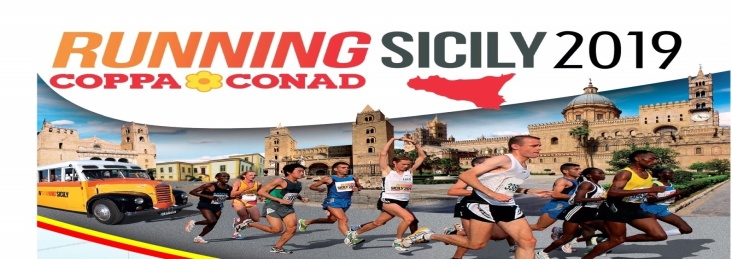 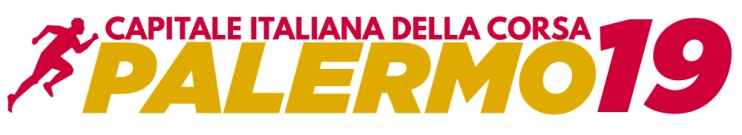 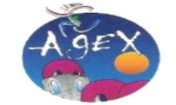 INFOCAMPIONATI ITALIANI INDIVIDUALI ASSOLUTIPROMESSE E JUNIORES M/F MARATONINA(Valido come 4^ prova del C.d.S. ASSOLUTO DI CORSA)T.I.C. – RITIRO PETTORALI E CHIPSarà possibile ritirare pettorali e chip rispettivi presso la postazione del T.I.C. che sarà istituita, e tramite cartellonistica ben individuata, all’interno dell’Antico Stabilimento Balneare di Mondello, viale Regina Elena n. 17.RISTORI PERSONALIZZATIOltre ai ristori messi a disposizione dall’organizzazione, sarà possibile consegnare, entro e non oltre le ore 8.00 di domenica 20 ottobre, presso la postazione del T.I.C., i ristori personalizzati.Gli atleti o loro delegati dovranno indicare al giudice responsabile, la posizione presso cui far trovare il proprio ristoro.Sarà possibile usufruire delle postazioni personalizzate intorno ai km: 3,7,10, 15.PETTORALI –TRANSPONDERI pettorali devono essere applicati nella loro dimensione originale, senza essere ridotti e/o piegati. I transponder saranno consegnati unitamente alla busta contenente il pettorale di gara. Il transponder dovrà essere applicato sulle stringhe delle scarpe.ZONA DI RISCALDAMENTOLa zona di riscaldamento sarà posta posteriormente alla zona di partenza e più precisamente sarà possibile svolgere le operazioni di riscaldamento lungo il tratto pedonale di via Regina Elena.Non sarà possibile effettuare il riscaldamento sulla zona di gara e, comunque, sarà severamente VIETATO occupare il rettilineo di partenza sin dai 10 minuti precedenti la partenza della gara femminile.ACCESSO AL PERCORSOGli/le atleti/e avranno accesso al percorso esclusivamente attraverso la postazione della camera d’appello situata posteriormente al rettilineo di partenza, e ben identificata tramite opportuna cartellonistica.Presso la Call Room saranno disposte diverse postazioni, differenziate per numero di pettorale.Gli atleti dovranno presentarsi, muniti di documento di identità o di tessera federale, almeno 20 minuti prima della partenza della gara e da qui, dopo aver “spuntato” la loro presenza, faranno ingresso nella zona di partenza.Tutti coloro che non accederanno alla zona di partenza, attraverso la Call Room, come da R.T.I., non saranno classificati.ORARIO GARECome da regolamento, l’orario di partenza prevede due partenze differenziate l’una dall’atra di 5 minuti.Precisamente alle ore 9.30 verrà dato il via alla gara femminile (Categoria Assoluta + Run Card), mentre esattamente 5 minuti dopo, alle 9.35, verrà data la partenza alla gara maschile (Categoria Assoluta + Run Card).PREMIAZIONISaranno premiati i primi tre atleti per ogni categoria (assoluti, promesse, juniores) sia maschili che femminili.Al primo/a classificato/a di ogni categoria verrà consegnata la maglia di campione italiano.Essendo questa la quarta e ultima prova del CDS di corsa su strada verranno, altresì, premiate le prime tre società maschili e le prime tre società femminili.RIUNIONE TECNICAUna riunione tecnica – dove sarà possibile confrontarsi tra tecnici, dirigenti, organizzatore e delegato tecnico – è prevista per le ore 18.00 di sabato 19 ottobre, presso l’Antico Stabilimento Balneare di Mondello.